ПРАВИТЕЛЬСТВО ЗАБАЙКАЛЬСКОГО КРАЯПОСТАНОВЛЕНИЕот 23 января 2018 г. N 36ОБ УТВЕРЖДЕНИИ ПОРЯДКА ОПРЕДЕЛЕНИЯ ОБЪЕМА И ПРЕДОСТАВЛЕНИЯСУБСИДИЙ ИЗ БЮДЖЕТА ЗАБАЙКАЛЬСКОГО КРАЯСОЦИАЛЬНО ОРИЕНТИРОВАННЫМ НЕКОММЕРЧЕСКИМ ОРГАНИЗАЦИЯМ,НЕ ЯВЛЯЮЩИМСЯ ГОСУДАРСТВЕННЫМИ (МУНИЦИПАЛЬНЫМИ)УЧРЕЖДЕНИЯМИ, В ЦЕЛЯХ ФИНАНСОВОГО ОБЕСПЕЧЕНИЯ ЗАТРАТ,СВЯЗАННЫХ С ОРГАНИЗАЦИЕЙ И ПРОВЕДЕНИЕМ ОСНОВНЫХ СОЦИАЛЬНОЗНАЧИМЫХ ДЛЯ ЗАБАЙКАЛЬСКОГО КРАЯ МЕРОПРИЯТИЙ, ОРГАНИЗАТОРОМКОТОРЫХ ЯВЛЯЕТСЯ МИНИСТЕРСТВО ОБРАЗОВАНИЯ И НАУКИЗАБАЙКАЛЬСКОГО КРАЯВ соответствии со статьей 78.1 Бюджетного кодекса Российской Федерации, статьей 44 Устава Забайкальского края, в целях определения объема и предоставления субсидий из бюджета Забайкальского края социально ориентированным некоммерческим организациям, не являющимся государственными (муниципальными) учреждениями, в целях финансового обеспечения затрат, связанных с организацией и проведением социально значимых мероприятий, организатором которых является Министерство образования и науки Забайкальского края, Правительство Забайкальского края постановляет:(в ред. Постановления Правительства Забайкальского края от 05.04.2021 N 108)1. Утвердить прилагаемый Порядок определения объема и предоставления субсидий из бюджета Забайкальского края социально ориентированным некоммерческим организациям, не являющимся государственными (муниципальными) учреждениями, в целях финансового обеспечения затрат, связанных с организацией и проведением основных социально значимых для Забайкальского края мероприятий, организатором которых является Министерство образования и науки Забайкальского края (далее - Порядок).(в ред. Постановления Правительства Забайкальского края от 01.04.2022 N 116)2. Пункт 44 Порядка применяется при предоставлении субсидий начиная с 1 января 2023 года.(в ред. Постановления Правительства Забайкальского края от 01.04.2022 N 116)3. Абзацы первый, седьмой, пятнадцатый пункта 9, абзац первый пункта 24 Порядка применяются при предоставлении субсидий начиная с 1 января 2025 года.(в ред. Постановления Правительства Забайкальского края от 01.04.2022 N 116)Губернатор Забайкальского краяН.Н.ЖДАНОВАУтвержденпостановлением ПравительстваЗабайкальского краяот 23 января 2018 г. N 36ПОРЯДОКОПРЕДЕЛЕНИЯ ОБЪЕМА И ПРЕДОСТАВЛЕНИЯ СУБСИДИЙ ИЗ БЮДЖЕТАЗАБАЙКАЛЬСКОГО КРАЯ СОЦИАЛЬНО ОРИЕНТИРОВАННЫМ НЕКОММЕРЧЕСКИМОРГАНИЗАЦИЯМ, НЕ ЯВЛЯЮЩИМСЯ ГОСУДАРСТВЕННЫМИ(МУНИЦИПАЛЬНЫМИ) УЧРЕЖДЕНИЯМИ, В ЦЕЛЯХ ФИНАНСОВОГООБЕСПЕЧЕНИЯ ЗАТРАТ, СВЯЗАННЫХ С ОРГАНИЗАЦИЕЙ И ПРОВЕДЕНИЕМОСНОВНЫХ СОЦИАЛЬНО ЗНАЧИМЫХ ДЛЯ ЗАБАЙКАЛЬСКОГО КРАЯМЕРОПРИЯТИЙ, ОРГАНИЗАТОРОМ КОТОРЫХ ЯВЛЯЕТСЯ МИНИСТЕРСТВООБРАЗОВАНИЯ И НАУКИ ЗАБАЙКАЛЬСКОГО КРАЯ1. Настоящий Порядок устанавливает правила определения объема и предоставления субсидий из бюджета Забайкальского края, в том числе результаты их предоставления, социально ориентированным некоммерческим организациям, не являющимся государственными (муниципальными) учреждениями (далее соответственно - организации, участники отбора, получатели субсидии), в целях финансового обеспечения затрат, связанных с организацией и проведением основных социально значимых для Забайкальского края мероприятий, организатором которых является Министерство образования и науки Забайкальского края (далее соответственно - субсидии, мероприятия).(п. 1 в ред. Постановления Правительства Забайкальского края от 01.04.2022 N 116)2. Субсидии предоставляются Министерством образования и науки Забайкальского края (далее - Министерство), осуществляющим функции главного распорядителя бюджетных средств, до которого в соответствии с бюджетным законодательством Российской Федерации как получателя бюджетных средств доведены в установленном порядке лимиты бюджетных обязательств на предоставление субсидий на соответствующий финансовый год и плановый период на цели, указанные в пункте 3 настоящего Порядка.Сведения о субсидии размещаются на едином портале бюджетной системы Российской Федерации в информационно-телекоммуникационной сети "Интернет" (далее - единый портал) (в разделе единого портала) не позднее 15-го рабочего дня, следующего за днем принятия закона о бюджете (закона о внесении изменений в закон о бюджете).(в ред. Постановления Правительства Забайкальского края от 09.12.2022 N 601)3. Субсидии предоставляются в целях финансового обеспечения затрат, связанных с организацией и проведением в текущем году мероприятий. Перечень основных социально значимых для Забайкальского края мероприятий, организатором которых является Министерство, устанавливается Правительством Забайкальского края.4. К категории получателей субсидии в рамках настоящего Порядка относятся организации, осуществляющие на территории Забайкальского края деятельность, соответствующую целям проводимых мероприятий и предусмотренную пунктом 1 статьи 31.1 Федерального закона от 12 января 1996 года N 7-ФЗ "О некоммерческих организациях".(в ред. Постановления Правительства Забайкальского края от 01.04.2022 N 116)5. Субсидии предоставляются победителям отбора на основании результатов рассмотрения заявок конкурсной комиссией, образованной Министерством. Отбор осуществляется путем проведения конкурса.Решение о проведении отбора, состав и положение о конкурсной комиссии утверждаются Министерством.6. Участники отбора должны соответствовать на первое число месяца, предшествующего месяцу, в котором планируется проведение отбора, следующим требованиям:1) не имеют неисполненной обязанности по уплате налогов, сборов, страховых взносов, пеней, штрафов, процентов, подлежащих уплате в соответствии с законодательством Российской Федерации о налогах и сборах;2) участники отбора - юридические лица не должны находиться в процессе реорганизации (за исключением реорганизации в форме присоединения к юридическому лицу, являющемуся участником отбора, другого юридического лица), ликвидации, в отношении них не введена процедура банкротства, деятельность участника отбора не приостановлена в порядке, предусмотренном законодательством Российской Федерации;3) не являются иностранными юридическими лицами, в том числе местом регистрации которых является государство или территория, включенные в утверждаемый Министерством финансов Российской Федерации перечень государств и территорий, используемых для промежуточного (офшорного) владения активами в Российской Федерации (далее - офшорные компании), а также российскими юридическими лицами, в уставном (складочном) капитале которых доля прямого или косвенного (через третьих лиц) участия офшорных компаний в совокупности превышает 25 процентов (если иное не предусмотрено законодательством Российской Федерации). При расчете доли участия офшорных компаний в капитале российских юридических лиц не учитывается прямое и (или) косвенное участие офшорных компаний в капитале публичных акционерных обществ (в том числе со статусом международной компании), акции которых обращаются на организованных торгах в Российской Федерации, а также косвенное участие таких офшорных компаний в капитале других российских юридических лиц, реализованное через участие в капитале указанных публичных акционерных обществ;(пп. 3 в ред. Постановления Правительства Забайкальского края от 10.04.2023 N 170)4) не получают средства из бюджета Забайкальского края на основании иных нормативных правовых актов на цели, указанные в пункте 3 настоящего Порядка;5) в реестре дисквалифицированных лиц отсутствуют сведения о дисквалифицированных руководителе, членах коллегиального исполнительного органа, лице, исполняющем функцию единоличного исполнительного органа, или главном бухгалтере (при наличии) участника отбора, являющегося юридическим лицом.7. Получатель субсидии должен соответствовать на первое число месяца, предшествующего месяцу, в котором планируется заключение соглашения, категории и требованиям, предусмотренным пунктами 4 и 6 настоящего Порядка.8. Условия предоставления субсидии:1) заключение соглашения с Министерством о предоставлении субсидии (далее - соглашение);2) соответствие получателя субсидии категориям и требованиям, предусмотренным пунктами 4 и 6 настоящего Порядка;3) представление отчетности, предусмотренной пунктом 36 настоящего Порядка;4) согласие получателей субсидий и лиц, указанных в пункте 3 статьи 78.1 Бюджетного кодекса Российской Федерации, на осуществление в отношении них проверок Министерством соблюдения ими порядка и условий предоставления субсидий, в том числе в части достижения результатов их предоставления, а также проверок органами государственного финансового контроля в соответствии со статьями 268.1 и 269.2 Бюджетного кодекса Российской Федерации.(пп. 4 в ред. Постановления Правительства Забайкальского края от 01.04.2022 N 116)9. Министерство на едином портале, а также на официальном сайте Министерства в информационно-телекоммуникационной сети "Интернет" (minobr.75.ru) (далее - официальный сайт) размещает не позднее чем за 10 рабочих дней до дня начала приема документов объявление о проведении отбора с указанием:(в ред. Постановления Правительства Забайкальского края от 01.04.2022 N 116)1) наименования, цели и содержания мероприятия, на организацию и проведение которого предоставляется субсидия;2) объема бюджетных ассигнований на предоставление субсидии;3) сроков проведения отбора, которые не могут быть меньше 30 календарных дней, следующих за днем размещения объявления о проведении отбора;(пп. 3 в ред. Постановления Правительства Забайкальского края от 01.04.2022 N 116)3(1)) даты начала подачи или окончания приема заявок участников отбора, которая не может быть ранее 30-го календарного дня, следующего за днем размещения объявления о проведении отбора;(пп. 3(1) введен Постановлением Правительства Забайкальского края от 01.04.2022 N 116)4) наименования, места нахождения, почтового адреса, адреса электронной почты Министерства;5) результата предоставления субсидии в соответствии с пунктом 27(1) настоящего Порядка;(пп. 5 в ред. Постановления Правительства Забайкальского края от 01.04.2022 N 116)6) доменного имени и (или) указателей страниц государственной интегрированной информационной системы управления общественными финансами "Электронный бюджет";(пп. 6 в ред. Постановления Правительства Забайкальского края от 01.04.2022 N 116)7) требований к участникам отбора в соответствии с пунктом 6 настоящего Порядка и перечня документов, представляемых участниками отбора для подтверждения их соответствия указанным требованиям;8) порядка подачи заявок участниками отбора и требований, предъявляемых к форме и содержанию заявок, подаваемых участниками отбора в соответствии с пунктом 10 настоящего Порядка;9) порядка отзыва заявок участников отбора, порядка возврата заявок участников отбора, определяющего в том числе основания для возврата заявок участников отбора, порядка внесения изменений в заявки участников отбора;10) правил рассмотрения и оценки заявок участников отбора в соответствии с пунктом 18 настоящего Порядка;11) порядка предоставления участникам отбора разъяснений положений объявления о проведении отбора, даты начала и окончания срока такого предоставления;12) срока, в течение которого победитель отбора должен подписать соглашение;13) условий признания победителя отбора уклонившимся от заключения соглашения;14) даты размещения результатов отбора на едином портале, а также на официальном сайте, которая не может быть позднее 14-го календарного дня, следующего за днем определения победителя отбора.10. Для участия в отборе, в том числе для подтверждения соответствия организаций категориям и требованиям, установленным пунктами 4 и 6 настоящего Порядка, организации представляют в Министерство лично, посредством почтового отправления или на адрес электронной почты, указанный в объявлении о проведении отбора:1) заявку на участие в отборе по форме согласно приложению N 2 к настоящему Порядку (далее - заявка), которая включает согласие на публикацию (размещение) в информационно-телекоммуникационной сети "Интернет" информации об участнике отбора, о подаваемой участником отбора заявке, иной информации об участнике отбора, связанной с соответствующим отбором;(пп. 1 в ред. Постановления Правительства Забайкальского края от 01.04.2022 N 116)2) смету расходов на организацию и проведение мероприятия с приложением документов и расчетов, подтверждающих обоснованность планируемых расходов;(пп. 2 в ред. Постановления Правительства Забайкальского края от 01.04.2022 N 116)3) копии документов, подтверждающих постановку организации на учет в налоговом органе по месту нахождения и государственную регистрацию;4) справки об отсутствии неисполненной обязанности по уплате налогов, сборов, страховых взносов, пеней, штрафов, процентов, подлежащих уплате в соответствии с законодательством Российской Федерации о налогах и сборах;5) сведения об отсутствии в реестре дисквалифицированных лиц сведений о дисквалифицированных руководителе, членах коллегиального исполнительного органа, лице, исполняющем функцию единоличного исполнительного органа, или главном бухгалтере организации (при наличии);6) копию решения Министерства юстиции Российской Федерации о признании организации исполнителем общественно полезных услуг (при наличии).Документы, указанные в подпунктах 3 - 6 настоящего пункта, представляются организацией по собственной инициативе.(в ред. Постановления Правительства Забайкальского края от 01.04.2022 N 116)Копии документов, представляемые организацией, заверяются подписью руководителя и печатью организации.В представленных документах не должна содержаться недостоверная информация, отсутствовать необходимая информация, документы не должны содержать подчистки, приписки, зачеркнутые слова и иные не оговоренные в них исправления, повреждения, не позволяющие однозначно истолковать их содержание, из документов должна однозначно усматриваться их принадлежность заявителю.Ответственность за достоверность представленных документов и сведений возлагается на организацию.11. В случае непредставления по собственной инициативе организацией копий документов, указанных в подпунктах 3 - 6 пункта 10 настоящего Порядка, Министерство в течение двух рабочих дней самостоятельно запрашивает соответствующие документы в порядке межведомственного электронного взаимодействия в территориальном органе Федеральной налоговой службы, в Управлении Министерства юстиции Российской Федерации по Забайкальскому краю.(в ред. Постановления Правительства Забайкальского края от 01.04.2022 N 116)12. Ответственное должностное лицо Министерства регистрирует заявки в день их поступления в журнале входящей корреспонденции Министерства с указанием порядкового номера, даты и времени регистрации.13. Организация вправе отозвать, внести изменения в заявку до момента рассмотрения ее конкурсной комиссией, для чего направляет в Министерство соответствующее заявление.Организация, отозвавшая заявку, вправе повторно представить заявку в течение срока приема заявок.Заявление о внесении изменений в ранее поданную заявку регистрируется ответственным должностным лицом Министерства с отметкой о номере, дате и времени поступления первоначальной заявки.14. Ответственное должностное лицо Министерства в течение 3 рабочих дней со дня окончания срока приема заявок:1) осуществляет их рассмотрение на предмет соответствия установленным в объявлении о проведении отбора требованиям;2) по результатам рассмотрения заявок принимает решение о допуске заявок к участию в отборе либо об отклонении заявок от участия в отборе, на основании которого подготавливает список организаций, заявки которых были допущены к отбору, и список организаций, заявки которых были отклонены, с указанием оснований их отклонения;3) размещает на едином портале и на официальном сайте списки, указанные в подпункте 2 настоящего пункта, с указанием информации о дате, времени и месте проведения рассмотрения заявок, а также о дате, времени и месте рассмотрения заявок конкурсной комиссией.15. Основаниями для отклонения заявки являются:1) несоответствие участника отбора категориям и требованиям, установленным пунктами 4 и 6 настоящего Порядка;2) несоответствие заявок требованиям, установленным в объявлении о проведении отбора;3) недостоверность представленной информации, в том числе о месте нахождения и адресе организации;4) подача заявки после даты и (или) времени, определенных для подачи заявок;5) непредставление (представление не в полном объеме) документов, указанных в пункте 10 настоящего Порядка, обязательных для представления.16. При наличии оснований для отклонения заявки, предусмотренных пунктом 15 настоящего Порядка, ответственное должностное лицо Министерства в течение 3 рабочих дней со дня окончания срока приема заявок направляет организации письменное уведомление об отклонении заявки от участия в отборе с указанием причин ее отклонения по адресу, указанному в заявке.17. Ответственное должностное лицо Министерства в течение 3 рабочих дней со дня окончания срока приема заявок передает заявки организаций, допущенные к участию в отборе, на рассмотрение и оценку конкурсной комиссии.18. Рассмотрение и оценка заявок проводится конкурсной комиссией в срок не позднее 10 рабочих дней со дня их передачи по комплексу критериев согласно приложению N 1 к настоящему Порядку.(в ред. Постановления Правительства Забайкальского края от 01.04.2022 N 116)19. Результаты рассмотрения конкурсной комиссией заявок в течение 1 рабочего дня после дня завершения рассмотрения оформляются протоколом конкурсной комиссии, который направляется в Министерство.20. Министерство на основании протокола конкурсной комиссии в течение 2 рабочих дней со дня его получения принимает решения об определении победителя отбора и о предоставлении субсидий победителям отбора с указанием размера предоставляемой субсидии, в случае отказа в предоставлении субсидий - об отказе в предоставлении субсидий по основанию, указанному в пункте 22 настоящего Порядка.21. Победителем отбора признается организация, заявка которой была признана прошедшей отбор и набрала наибольшее количество баллов.При равных условиях на признание организации победителем конкурса приоритет имеет организация - исполнитель общественно полезных услуг либо организация, подавшая заявку ранее других участников отбора.22. Основаниями для отказа победителю отбора в предоставлении субсидии являются:1) непредставление заявления на предоставление субсидии в сроки, установленные в пункте 25 настоящего Порядка;2) установление факта недостоверности представленной получателем субсидии информации.Отказ в предоставлении субсидии может быть обжалован в установленном законом порядке.23. В случае, если по окончании срока подачи заявок не подано ни одной заявки или принято решение об отклонении всех заявок, Министерство признает отбор несостоявшимся.24. Информация о результатах отбора в течение 3 рабочих дней с даты принятия решения, указанного в пункте 20 настоящего Порядка, размещается Министерством на едином портале, а также на официальном сайте и содержит:1) дату, время и место проведения рассмотрения заявок;2) дату, время и место оценки заявок участников отбора;3) информацию об участниках отбора, заявки которых были рассмотрены;4) информацию об участниках отбора, заявки которых были отклонены, с указанием причин их отклонения, в том числе положений объявления о проведении отбора, которым не соответствуют такие заявки;5) последовательность оценки заявок участников отбора, присвоенные заявкам участников отбора значения по каждому из предусмотренных критериев оценки заявок участников отбора, принятое на основании результатов оценки указанных предложений решение о присвоении таким заявкам порядковых номеров;6) наименование получателя субсидии, с которым заключается соглашение, и размер предоставляемой ему субсидии.25. В течение 3 рабочих дней со дня размещения информации о результатах отбора победитель отбора для заключения соглашения о предоставлении субсидии представляет в Министерство заявление на предоставление субсидии.В течение 3 рабочих дней со дня получения заявления на предоставление субсидии Министерство направляет организации уведомление о дате и времени подписания соглашения.26. Субсидии предоставляются на основе заключаемого между Министерством и организацией соглашения о предоставлении субсидии в соответствии с типовой формой, установленной Министерством финансов Забайкальского края.(в ред. Постановления Правительства Забайкальского края от 01.04.2022 N 116)Дополнительные соглашения к соглашению, в том числе дополнительное соглашение о расторжении, заключаются в соответствии с типовыми формами, установленными Министерством финансов Забайкальского края.27. В соглашении предусматриваются:1) условия предоставления субсидии, в том числе обязательные условия предоставления субсидии, установленные статьей 78.1 Бюджетного кодекса Российской Федерации;2) результат предоставления субсидии, установленный в соответствии с пунктом 27(1) настоящего Порядка, а также его значения;(пп. 2 в ред. Постановления Правительства Забайкальского края от 09.12.2022 N 601)3) применение штрафных санкций в случае недостижения значений результата предоставления субсидии;(в ред. Постановлений Правительства Забайкальского края от 01.04.2022 N 116, от 09.12.2022 N 601)4) согласие получателей субсидий и лиц, указанных в пункте 3 статьи 78.1 Бюджетного кодекса Российской Федерации, на осуществление в отношении них проверок Министерством соблюдения ими порядка и условий предоставления субсидий, в том числе в части достижения результатов их предоставления, а также проверок органами государственного финансового контроля в соответствии со статьями 268.1 и 269.2 Бюджетного кодекса Российской Федерации;(пп. 4 в ред. Постановления Правительства Забайкальского края от 01.04.2022 N 116)5) сроки перечисления субсидии с учетом положений, установленных бюджетным законодательством Российской Федерации;6) расчетные или корреспондентские счета, открытые получателям субсидий в учреждениях Центрального банка Российской Федерации или кредитных организациях;7) условие о согласовании новых условий соглашения или о расторжении соглашения при недостижении согласия по новым условиям в случае уменьшения Министерству ранее доведенных лимитов бюджетных обязательств, указанных в пункте 2 настоящего Порядка, приводящего к невозможности предоставления субсидии в размере, определенном в соглашении;8) условие о возможности осуществления расходов, источником финансового обеспечения которых являются не использованные в отчетном финансовом году остатки субсидий при принятии Министерством по согласованию с Министерством финансов Забайкальского края в порядке, установленном Правительством Забайкальского края, решения о наличии потребности в указанных средствах.27(1). Результатом предоставления субсидии является проведение не менее одного основного социально значимого для Забайкальского края мероприятия, организатором которого является Министерство, на 31 декабря года, в котором предоставлена субсидия.Значения результата предоставления субсидии устанавливаются Министерством в соглашении.(в ред. Постановления Правительства Забайкальского края от 09.12.2022 N 601)(п. 27(1) введен Постановлением Правительства Забайкальского края от 01.04.2022 N 116)28. В случае неподписания организацией соглашения в течение 7 рабочих дней со дня получения уведомления Министерства о дате и времени подписания соглашения организация признается уклонившейся от заключения соглашения.29. Субсидии предоставляются в объеме необходимых затрат, связанных с проведением мероприятий. Объем субсидии определяется на основании сметы, составляемой Министерством.30. При использовании субсидий запрещается приобретение за счет полученных средств субсидий иностранной валюты, за исключением операций, осуществляемых в соответствии с валютным законодательством Российской Федерации при закупке (поставке) высокотехнологичного импортного оборудования, сырья и комплектующих изделий, а также связанных с достижением результатов предоставления этих средств иных операций, определенных настоящим Порядком.(в ред. Постановления Правительства Забайкальского края от 09.12.2022 N 601)31. Министерство в пределах лимитов бюджетных обязательств, утвержденных на текущий год, формирует и представляет заявки на финансирование субсидий в Министерство финансов Забайкальского края (далее - заявки на финансирование) в течение 3 рабочих дней со дня заключения соглашения.32. Министерство финансов Забайкальского края на основании представленных заявок на финансирование в установленном порядке осуществляет перечисление средств на лицевой счет Министерства в соответствии с утвержденными бюджетными ассигнованиями, кассовым планом и при наличии свободного остатка средств на едином счете краевого бюджета.33. В течение 3 рабочих дней после поступления от Министерства финансов Забайкальского края указанных средств субсидии Министерство перечисляет их на расчетные или корреспондентские счета, открытые получателям субсидии в учреждениях Центрального банка Российской Федерации или кредитных организациях.34. Министерство несет ответственность за осуществление расходов бюджета Забайкальского края, источником финансового обеспечения которых являются субсидии, в соответствии с действующим законодательством.35. Министерство осуществляет в отношении получателей субсидий и лиц, указанных в пункте 3 статьи 78.1 Бюджетного кодекса Российской Федерации, проверки соблюдения порядка и условий предоставления субсидий, в том числе в части достижения результата их предоставления, а также органы государственного финансового контроля осуществляют проверки в соответствии со статьями 268.1 и 269.2 Бюджетного кодекса Российской Федерации.(п. 35 в ред. Постановления Правительства Забайкальского края от 01.04.2022 N 116)36. Получатели субсидии предоставляют в Министерство:1) отчет о достижении значений результатов, определенных соглашением, в соответствии с типовой формой, установленной Министерством финансов Забайкальского края, не позднее 5 февраля года, следующего за годом предоставления субсидии;(в ред. Постановления Правительства Забайкальского края от 09.12.2022 N 601)2) отчет об осуществлении расходов, источником финансового обеспечения которых является субсидия, в соответствии с типовой формой, установленной Министерством финансов Забайкальского края, ежеквартально, не позднее 15-го числа месяца, следующего за кварталом.(п. 36 в ред. Постановления Правительства Забайкальского края от 01.04.2022 N 116)37. В случае получения запроса организации обязаны обеспечить представление в Министерство документов и материалов, необходимых для осуществления контроля (мониторинга) за соблюдением организацией условий предоставления субсидии и других обязательств, предусмотренных соглашением, в том числе данных бухгалтерского учета и первичной документации, связанных с использованием средств субсидии.(в ред. Постановления Правительства Забайкальского края от 01.04.2022 N 116)38. В случае нарушения получателем субсидии условий, установленных при предоставлении субсидии, выявленного в том числе по фактам проверок, проведенных Министерством и органами государственного финансового контроля, а также в случае недостижения значений результата, указанных в соглашении, Министерство в течение 5 рабочих дней со дня выявления нарушения составляет и направляет получателю субсидии акт (далее - акт), в котором указываются выявленные нарушения и сроки их устранения.(в ред. Постановлений Правительства Забайкальского края от 01.04.2022 N 116, от 09.12.2022 N 601)38(1). В случае неустранения нарушений в сроки, указанные в акте, Министерство в течение 5 рабочих дней со дня истечения указанных сроков направляет получателю субсидии требование о возврате предоставленной субсидии.(п. 38(1) введен Постановлением Правительства Забайкальского края от 01.04.2022 N 116)38(2). В случае недостижения значений результата, указанных в соглашении, Министерство в течение 5 рабочих дней со дня выявления указанного факта составляет и направляет получателю субсидии расчет штрафных санкций по форме согласно приложению N 3 к настоящему Порядку.(п. 38(2) введен Постановлением Правительства Забайкальского края от 01.04.2022 N 116; в ред. Постановления Правительства Забайкальского края от 09.12.2022 N 601)39. Получатель субсидии обязан перечислить денежные средства в Министерство в течение 10 рабочих дней со дня получения требования о возврате предоставленной субсидии, предусмотренного пунктом 38(1) настоящего Порядка, или расчета штрафных санкций, предусмотренного пунктом 38(2) настоящего Порядка. В случае отказа от добровольного возврата указанных средств их взыскание осуществляется в соответствии с действующим законодательством.(п. 39 в ред. Постановления Правительства Забайкальского края от 01.04.2022 N 116)40. Не использованные в отчетном финансовом году остатки субсидии (далее - неиспользованные субсидии) при отсутствии решения Министерства, согласованного с Министерством финансов Забайкальского края, о наличии потребности в указанных средствах подлежат возврату в доход бюджета Забайкальского края в течение первых 15 рабочих дней финансового года, следующего за отчетным.41. При невозврате неиспользованных субсидий в сроки, предусмотренные пунктом 40 настоящего Порядка, Министерство в течение 10 рабочих дней со дня истечения указанных сроков направляет получателю субсидии требование о возврате неиспользованных субсидий.(п. 41 в ред. Постановления Правительства Забайкальского края от 01.04.2022 N 116)42. Получатель субсидии обязан осуществить возврат неиспользованных субсидий в течение 10 рабочих дней со дня получения требования о возврате неиспользованных субсидий, предусмотренного пунктом 41 настоящего Порядка.(п. 42 в ред. Постановления Правительства Забайкальского края от 01.04.2022 N 116)43. В случае невыполнения получателем субсидии требования о возврате неиспользованных субсидий, предусмотренного пунктом 41 настоящего Порядка, взыскание субсидии осуществляется в судебном порядке в соответствии с законодательством Российской Федерации.(п. 43 в ред. Постановления Правительства Забайкальского края от 01.04.2022 N 116)44. Министерство проводит мониторинг достижения результата предоставления субсидии исходя из достижения значений результата предоставления субсидии, определенных соглашением, и событий, отражающих факт завершения соответствующего мероприятия по получению результата предоставления субсидии (контрольная точка), в порядке и по формам, которые установлены Министерством финансов Российской Федерации, в срок до 15 февраля текущего года.(п. 44 введен Постановлением Правительства Забайкальского края от 01.04.2022 N 116)Приложение N 1к Порядку определения объема ипредоставления субсидий из бюджетаЗабайкальского края социальноориентированным некоммерческиморганизациям, не являющимсягосударственными (муниципальными)учреждениями, в целях финансовогообеспечения затрат, связанных сорганизацией и проведением основныхсоциально значимых для Забайкальскогокрая мероприятий, организатором которыхявляется Министерство образованияи науки Забайкальского краяКРИТЕРИИОЦЕНКИ ЗАЯВОК НА УЧАСТИЕ В ОТБОРЕ НА ПРЕДОСТАВЛЕНИЕ СУБСИДИЙИЗ БЮДЖЕТА ЗАБАЙКАЛЬСКОГО КРАЯ СОЦИАЛЬНО ОРИЕНТИРОВАННЫМНЕКОММЕРЧЕСКИМ ОРГАНИЗАЦИЯМ, НЕ ЯВЛЯЮЩИМСЯ ГОСУДАРСТВЕННЫМИ(МУНИЦИПАЛЬНЫМИ) УЧРЕЖДЕНИЯМИ, В ЦЕЛЯХ ФИНАНСОВОГООБЕСПЕЧЕНИЯ ЗАТРАТ, СВЯЗАННЫХ С ОРГАНИЗАЦИЕЙ И ПРОВЕДЕНИЕМОСНОВНЫХ СОЦИАЛЬНО ЗНАЧИМЫХ ДЛЯ ЗАБАЙКАЛЬСКОГО КРАЯМЕРОПРИЯТИЙ, ОРГАНИЗАТОРОМ КОТОРЫХ ЯВЛЯЕТСЯ МИНИСТЕРСТВООБРАЗОВАНИЯ И НАУКИ ЗАБАЙКАЛЬСКОГО КРАЯПриложение N 2к Порядку определения объема ипредоставления субсидий из бюджетаЗабайкальского края социальноориентированным некоммерческиморганизациям, не являющимсягосударственными (муниципальными)учреждениями, в целях финансовогообеспечения затрат, связанных сорганизацией и проведением основныхсоциально значимых для Забайкальскогокрая мероприятий, организатором которыхявляется Министерство образованияи науки Забайкальского краяФОРМАПриложение N 3к Порядку определения объема ипредоставления субсидий из бюджетаЗабайкальского края социальноориентированным некоммерческиморганизациям, не являющимсягосударственными (муниципальными)учреждениями, в целях финансовогообеспечения затрат, связанных сорганизацией и проведением основныхсоциально значимых для Забайкальскогокрая мероприятий, организатором которыхявляется Министерство образованияи науки Забайкальского краяФОРМАПриложение N __к соглашениюот __________ N ____РАСЧЕТразмера штрафных санкций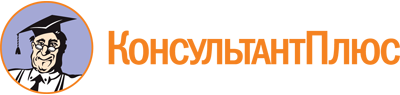 Постановление Правительства Забайкальского края от 23.01.2018 N 36
(ред. от 10.04.2023)
"Об утверждении Порядка определения объема и предоставления субсидий из бюджета Забайкальского края социально ориентированным некоммерческим организациям, не являющимся государственными (муниципальными) учреждениями, в целях финансового обеспечения затрат, связанных с организацией и проведением основных социально значимых для Забайкальского края мероприятий, организатором которых является Министерство образования и науки Забайкальского края"Документ предоставлен КонсультантПлюс

www.consultant.ru

Дата сохранения: 21.06.2023
 Список изменяющих документов(в ред. Постановлений Правительства Забайкальского краяот 20.11.2018 N 473, от 05.04.2021 N 108, от 01.04.2022 N 116,от 09.12.2022 N 601, от 10.04.2023 N 170)Список изменяющих документов(в ред. Постановлений Правительства Забайкальского краяот 05.04.2021 N 108, от 01.04.2022 N 116, от 09.12.2022 N 601,от 10.04.2023 N 170)Абз. 1 п. 9 применяется при предоставлении субсидий начиная с 01.01.2025.Пп. 5 п. 9 применяется при предоставлении субсидий начиная с 01.01.2025.Пп. 13 п. 9 применяется при предоставлении субсидий начиная с 01.01.2025.Абз. 1 п. 24 применяется при предоставлении субсидий начиная с 01.01.2025.П. 44 применяется при предоставлении субсидий начиная с 01.01.2023.Список изменяющих документов(в ред. Постановления Правительства Забайкальского краяот 01.04.2022 N 116)N п/пКритерии оценкиКоличество баллов1231Наличие опыта, необходимого для достижения результата предоставления субсидииот 0 до 1 балла2Наличие кадрового состава, необходимого для достижения результата предоставления субсидииот 0 до 1 балла3Наличие материально-технической базы, необходимой для достижения результата предоставления субсидииот 0 до 1 баллаСписок изменяющих документов(введена Постановлением Правительства Забайкальского краяот 01.04.2022 N 116)ЗАЯВКАна участие в отборе на предоставление субсидии из бюджета Забайкальского края социально ориентированным некоммерческим организациям, не являющимся государственными (муниципальными) учреждениями, в целях финансового обеспечения затрат, связанных с организацией и проведением основных социально значимых для Забайкальского края мероприятий, организатором которых является Министерство образования и науки Забайкальского краяЗАЯВКАна участие в отборе на предоставление субсидии из бюджета Забайкальского края социально ориентированным некоммерческим организациям, не являющимся государственными (муниципальными) учреждениями, в целях финансового обеспечения затрат, связанных с организацией и проведением основных социально значимых для Забайкальского края мероприятий, организатором которых является Министерство образования и науки Забайкальского краяЗАЯВКАна участие в отборе на предоставление субсидии из бюджета Забайкальского края социально ориентированным некоммерческим организациям, не являющимся государственными (муниципальными) учреждениями, в целях финансового обеспечения затрат, связанных с организацией и проведением основных социально значимых для Забайкальского края мероприятий, организатором которых является Министерство образования и науки Забайкальского краяЗАЯВКАна участие в отборе на предоставление субсидии из бюджета Забайкальского края социально ориентированным некоммерческим организациям, не являющимся государственными (муниципальными) учреждениями, в целях финансового обеспечения затрат, связанных с организацией и проведением основных социально значимых для Забайкальского края мероприятий, организатором которых является Министерство образования и науки Забайкальского краяЗАЯВКАна участие в отборе на предоставление субсидии из бюджета Забайкальского края социально ориентированным некоммерческим организациям, не являющимся государственными (муниципальными) учреждениями, в целях финансового обеспечения затрат, связанных с организацией и проведением основных социально значимых для Забайкальского края мероприятий, организатором которых является Министерство образования и науки Забайкальского краяЗАЯВКАна участие в отборе на предоставление субсидии из бюджета Забайкальского края социально ориентированным некоммерческим организациям, не являющимся государственными (муниципальными) учреждениями, в целях финансового обеспечения затрат, связанных с организацией и проведением основных социально значимых для Забайкальского края мероприятий, организатором которых является Министерство образования и науки Забайкальского края1. Полное наименование организации ____________________________________________________________________________________________________________2. Место нахождения организации ______________________________________________________________________________________________________________3. Адреса мест осуществления образовательной деятельности _______________________________________________________________________________________4. Телефон/факс _____________________________________________________________________________________________________________________________5. Электронная почта _________________________________________________________________________________________________________________________6. Фамилия, имя, отчество (при наличии) руководителя организации _______________________________________________________________________________Изучив документацию по отбору, проводимому в целях предоставления субсидии из бюджета Забайкальского края социально ориентированным некоммерческим организациям, не являющимся государственными (муниципальными) учреждениями, в целях финансового обеспечения затрат, связанных с организацией и проведением основных социально значимых для Забайкальского края мероприятий, организатором которых является Министерство образования и науки Забайкальского края, заявляю свое участие.Заявляю о намерении участвовать в организации и проведении основных социально значимых для Забайкальского края мероприятий, организатором которых является Министерство образования и науки Забайкальского края, в количестве ____________________________________.Сообщаю следующие сведения: ____________________________________________(краткое описание деятельности_______________________________________________________________________организации, включающее в себя информацию о направлениях деятельности,_______________________________________________________________________предложения по обеспечению выполнения мероприятия)_______________________________________________________________________.Я гарантирую, в случае признания победителем отбора, выполнить:1) организацию и проведение мероприятий, указанных в объявлении о проведении конкурса;2) обеспечение передачи информации о количестве организованных и проведенных мероприятий в Министерство образования и науки Забайкальского края в установленном порядке.Сообщаю, что для оперативного уведомления по вопросам организационного характера и взаимодействия с Министерством образования и науки Забайкальского края мною уполномочен ____________________________________________________(фамилия, имя, отчество___________________________________________________________________________________________________________________________________________________.(при наличии) сотрудника, телефон)Даю согласие на публикацию (размещение) в информационно-телекоммуникационной сети "Интернет" информации об организации, о подаваемой заявке, иной информации, связанной с отбором.Прилагаемые документы:1. _________________________________.2. _________________________________.1. Полное наименование организации ____________________________________________________________________________________________________________2. Место нахождения организации ______________________________________________________________________________________________________________3. Адреса мест осуществления образовательной деятельности _______________________________________________________________________________________4. Телефон/факс _____________________________________________________________________________________________________________________________5. Электронная почта _________________________________________________________________________________________________________________________6. Фамилия, имя, отчество (при наличии) руководителя организации _______________________________________________________________________________Изучив документацию по отбору, проводимому в целях предоставления субсидии из бюджета Забайкальского края социально ориентированным некоммерческим организациям, не являющимся государственными (муниципальными) учреждениями, в целях финансового обеспечения затрат, связанных с организацией и проведением основных социально значимых для Забайкальского края мероприятий, организатором которых является Министерство образования и науки Забайкальского края, заявляю свое участие.Заявляю о намерении участвовать в организации и проведении основных социально значимых для Забайкальского края мероприятий, организатором которых является Министерство образования и науки Забайкальского края, в количестве ____________________________________.Сообщаю следующие сведения: ____________________________________________(краткое описание деятельности_______________________________________________________________________организации, включающее в себя информацию о направлениях деятельности,_______________________________________________________________________предложения по обеспечению выполнения мероприятия)_______________________________________________________________________.Я гарантирую, в случае признания победителем отбора, выполнить:1) организацию и проведение мероприятий, указанных в объявлении о проведении конкурса;2) обеспечение передачи информации о количестве организованных и проведенных мероприятий в Министерство образования и науки Забайкальского края в установленном порядке.Сообщаю, что для оперативного уведомления по вопросам организационного характера и взаимодействия с Министерством образования и науки Забайкальского края мною уполномочен ____________________________________________________(фамилия, имя, отчество___________________________________________________________________________________________________________________________________________________.(при наличии) сотрудника, телефон)Даю согласие на публикацию (размещение) в информационно-телекоммуникационной сети "Интернет" информации об организации, о подаваемой заявке, иной информации, связанной с отбором.Прилагаемые документы:1. _________________________________.2. _________________________________.1. Полное наименование организации ____________________________________________________________________________________________________________2. Место нахождения организации ______________________________________________________________________________________________________________3. Адреса мест осуществления образовательной деятельности _______________________________________________________________________________________4. Телефон/факс _____________________________________________________________________________________________________________________________5. Электронная почта _________________________________________________________________________________________________________________________6. Фамилия, имя, отчество (при наличии) руководителя организации _______________________________________________________________________________Изучив документацию по отбору, проводимому в целях предоставления субсидии из бюджета Забайкальского края социально ориентированным некоммерческим организациям, не являющимся государственными (муниципальными) учреждениями, в целях финансового обеспечения затрат, связанных с организацией и проведением основных социально значимых для Забайкальского края мероприятий, организатором которых является Министерство образования и науки Забайкальского края, заявляю свое участие.Заявляю о намерении участвовать в организации и проведении основных социально значимых для Забайкальского края мероприятий, организатором которых является Министерство образования и науки Забайкальского края, в количестве ____________________________________.Сообщаю следующие сведения: ____________________________________________(краткое описание деятельности_______________________________________________________________________организации, включающее в себя информацию о направлениях деятельности,_______________________________________________________________________предложения по обеспечению выполнения мероприятия)_______________________________________________________________________.Я гарантирую, в случае признания победителем отбора, выполнить:1) организацию и проведение мероприятий, указанных в объявлении о проведении конкурса;2) обеспечение передачи информации о количестве организованных и проведенных мероприятий в Министерство образования и науки Забайкальского края в установленном порядке.Сообщаю, что для оперативного уведомления по вопросам организационного характера и взаимодействия с Министерством образования и науки Забайкальского края мною уполномочен ____________________________________________________(фамилия, имя, отчество___________________________________________________________________________________________________________________________________________________.(при наличии) сотрудника, телефон)Даю согласие на публикацию (размещение) в информационно-телекоммуникационной сети "Интернет" информации об организации, о подаваемой заявке, иной информации, связанной с отбором.Прилагаемые документы:1. _________________________________.2. _________________________________.1. Полное наименование организации ____________________________________________________________________________________________________________2. Место нахождения организации ______________________________________________________________________________________________________________3. Адреса мест осуществления образовательной деятельности _______________________________________________________________________________________4. Телефон/факс _____________________________________________________________________________________________________________________________5. Электронная почта _________________________________________________________________________________________________________________________6. Фамилия, имя, отчество (при наличии) руководителя организации _______________________________________________________________________________Изучив документацию по отбору, проводимому в целях предоставления субсидии из бюджета Забайкальского края социально ориентированным некоммерческим организациям, не являющимся государственными (муниципальными) учреждениями, в целях финансового обеспечения затрат, связанных с организацией и проведением основных социально значимых для Забайкальского края мероприятий, организатором которых является Министерство образования и науки Забайкальского края, заявляю свое участие.Заявляю о намерении участвовать в организации и проведении основных социально значимых для Забайкальского края мероприятий, организатором которых является Министерство образования и науки Забайкальского края, в количестве ____________________________________.Сообщаю следующие сведения: ____________________________________________(краткое описание деятельности_______________________________________________________________________организации, включающее в себя информацию о направлениях деятельности,_______________________________________________________________________предложения по обеспечению выполнения мероприятия)_______________________________________________________________________.Я гарантирую, в случае признания победителем отбора, выполнить:1) организацию и проведение мероприятий, указанных в объявлении о проведении конкурса;2) обеспечение передачи информации о количестве организованных и проведенных мероприятий в Министерство образования и науки Забайкальского края в установленном порядке.Сообщаю, что для оперативного уведомления по вопросам организационного характера и взаимодействия с Министерством образования и науки Забайкальского края мною уполномочен ____________________________________________________(фамилия, имя, отчество___________________________________________________________________________________________________________________________________________________.(при наличии) сотрудника, телефон)Даю согласие на публикацию (размещение) в информационно-телекоммуникационной сети "Интернет" информации об организации, о подаваемой заявке, иной информации, связанной с отбором.Прилагаемые документы:1. _________________________________.2. _________________________________.1. Полное наименование организации ____________________________________________________________________________________________________________2. Место нахождения организации ______________________________________________________________________________________________________________3. Адреса мест осуществления образовательной деятельности _______________________________________________________________________________________4. Телефон/факс _____________________________________________________________________________________________________________________________5. Электронная почта _________________________________________________________________________________________________________________________6. Фамилия, имя, отчество (при наличии) руководителя организации _______________________________________________________________________________Изучив документацию по отбору, проводимому в целях предоставления субсидии из бюджета Забайкальского края социально ориентированным некоммерческим организациям, не являющимся государственными (муниципальными) учреждениями, в целях финансового обеспечения затрат, связанных с организацией и проведением основных социально значимых для Забайкальского края мероприятий, организатором которых является Министерство образования и науки Забайкальского края, заявляю свое участие.Заявляю о намерении участвовать в организации и проведении основных социально значимых для Забайкальского края мероприятий, организатором которых является Министерство образования и науки Забайкальского края, в количестве ____________________________________.Сообщаю следующие сведения: ____________________________________________(краткое описание деятельности_______________________________________________________________________организации, включающее в себя информацию о направлениях деятельности,_______________________________________________________________________предложения по обеспечению выполнения мероприятия)_______________________________________________________________________.Я гарантирую, в случае признания победителем отбора, выполнить:1) организацию и проведение мероприятий, указанных в объявлении о проведении конкурса;2) обеспечение передачи информации о количестве организованных и проведенных мероприятий в Министерство образования и науки Забайкальского края в установленном порядке.Сообщаю, что для оперативного уведомления по вопросам организационного характера и взаимодействия с Министерством образования и науки Забайкальского края мною уполномочен ____________________________________________________(фамилия, имя, отчество___________________________________________________________________________________________________________________________________________________.(при наличии) сотрудника, телефон)Даю согласие на публикацию (размещение) в информационно-телекоммуникационной сети "Интернет" информации об организации, о подаваемой заявке, иной информации, связанной с отбором.Прилагаемые документы:1. _________________________________.2. _________________________________.1. Полное наименование организации ____________________________________________________________________________________________________________2. Место нахождения организации ______________________________________________________________________________________________________________3. Адреса мест осуществления образовательной деятельности _______________________________________________________________________________________4. Телефон/факс _____________________________________________________________________________________________________________________________5. Электронная почта _________________________________________________________________________________________________________________________6. Фамилия, имя, отчество (при наличии) руководителя организации _______________________________________________________________________________Изучив документацию по отбору, проводимому в целях предоставления субсидии из бюджета Забайкальского края социально ориентированным некоммерческим организациям, не являющимся государственными (муниципальными) учреждениями, в целях финансового обеспечения затрат, связанных с организацией и проведением основных социально значимых для Забайкальского края мероприятий, организатором которых является Министерство образования и науки Забайкальского края, заявляю свое участие.Заявляю о намерении участвовать в организации и проведении основных социально значимых для Забайкальского края мероприятий, организатором которых является Министерство образования и науки Забайкальского края, в количестве ____________________________________.Сообщаю следующие сведения: ____________________________________________(краткое описание деятельности_______________________________________________________________________организации, включающее в себя информацию о направлениях деятельности,_______________________________________________________________________предложения по обеспечению выполнения мероприятия)_______________________________________________________________________.Я гарантирую, в случае признания победителем отбора, выполнить:1) организацию и проведение мероприятий, указанных в объявлении о проведении конкурса;2) обеспечение передачи информации о количестве организованных и проведенных мероприятий в Министерство образования и науки Забайкальского края в установленном порядке.Сообщаю, что для оперативного уведомления по вопросам организационного характера и взаимодействия с Министерством образования и науки Забайкальского края мною уполномочен ____________________________________________________(фамилия, имя, отчество___________________________________________________________________________________________________________________________________________________.(при наличии) сотрудника, телефон)Даю согласие на публикацию (размещение) в информационно-телекоммуникационной сети "Интернет" информации об организации, о подаваемой заявке, иной информации, связанной с отбором.Прилагаемые документы:1. _________________________________.2. _________________________________.Руководитель (уполномоченное лицо)(должность)(подпись)(расшифровка подписи)_______________ Место печати(дата)_______________ Место печати(дата)_______________ Место печати(дата)_______________ Место печати(дата)_______________ Место печати(дата)_______________ Место печати(дата)Список изменяющих документов(введен Постановлением Правительства Забайкальского краяот 01.04.2022 N 116;в ред. Постановления Правительства Забайкальского краяот 09.12.2022 N 601)N п/пРезультатНаименование проекта (мероприятия)Единица измерения по ОКЕИЕдиница измерения по ОКЕИПлановое значение результатаДостигнутое значение результатаОбъем субсидии (тыс. руб.)Объем субсидии (тыс. руб.)Корректирующие коэффициентыКорректирующие коэффициентыРазмер штрафных санкций (тыс. руб.) (1 - гр. 7 / гр. 6) x гр. 8 (гр. 9) x гр. 10 (гр. 11)N п/пРезультатНаименование проекта (мероприятия)наименованиекодПлановое значение результатаДостигнутое значение результатаОбъем субсидии (тыс. руб.)Объем субсидии (тыс. руб.)Корректирующие коэффициентыКорректирующие коэффициентыРазмер штрафных санкций (тыс. руб.) (1 - гр. 7 / гр. 6) x гр. 8 (гр. 9) x гр. 10 (гр. 11)N п/пРезультатНаименование проекта (мероприятия)наименованиекодПлановое значение результатаДостигнутое значение результатавсегоизрасходовано получателем субсидииK1K2Размер штрафных санкций (тыс. руб.) (1 - гр. 7 / гр. 6) x гр. 8 (гр. 9) x гр. 10 (гр. 11)12345678910111212Итого:Руководитель организации (уполномоченное лицо)(должность)(подпись)(расшифровка подписи)(расшифровка подписи)(расшифровка подписи)Исполнитель(должность)(Ф.И.О. (при наличии))(Ф.И.О. (при наличии))(Ф.И.О. (при наличии))(телефон)"__" ___________ 20__ г."__" ___________ 20__ г."__" ___________ 20__ г."__" ___________ 20__ г."__" ___________ 20__ г."__" ___________ 20__ г."__" ___________ 20__ г."__" ___________ 20__ г.